UNIT 1: HELLO!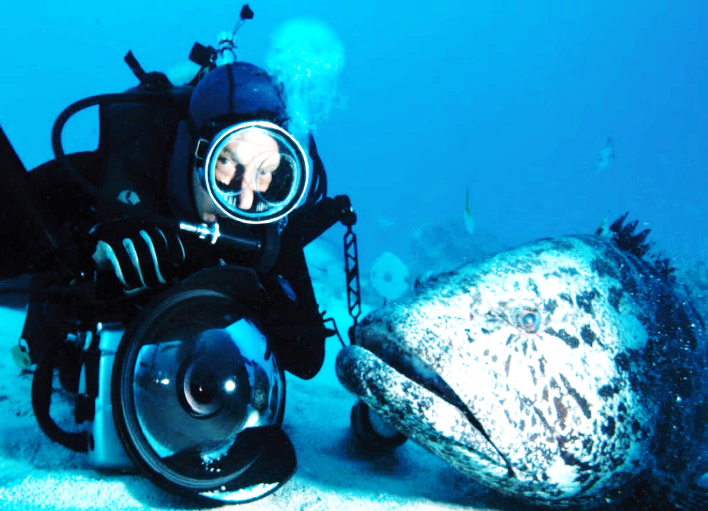 Look at the photo. Listen and tick ()a Hi! My name’s Mike.
b Hello! I’m Mike.
c Hi! I’m Mike.2. Listen and repeatexplorer - filmmaker - photographer - scientist – writer -3. Write your name.
Hi! I’m ……………………………..…….4. Look at the photos and listen to the people.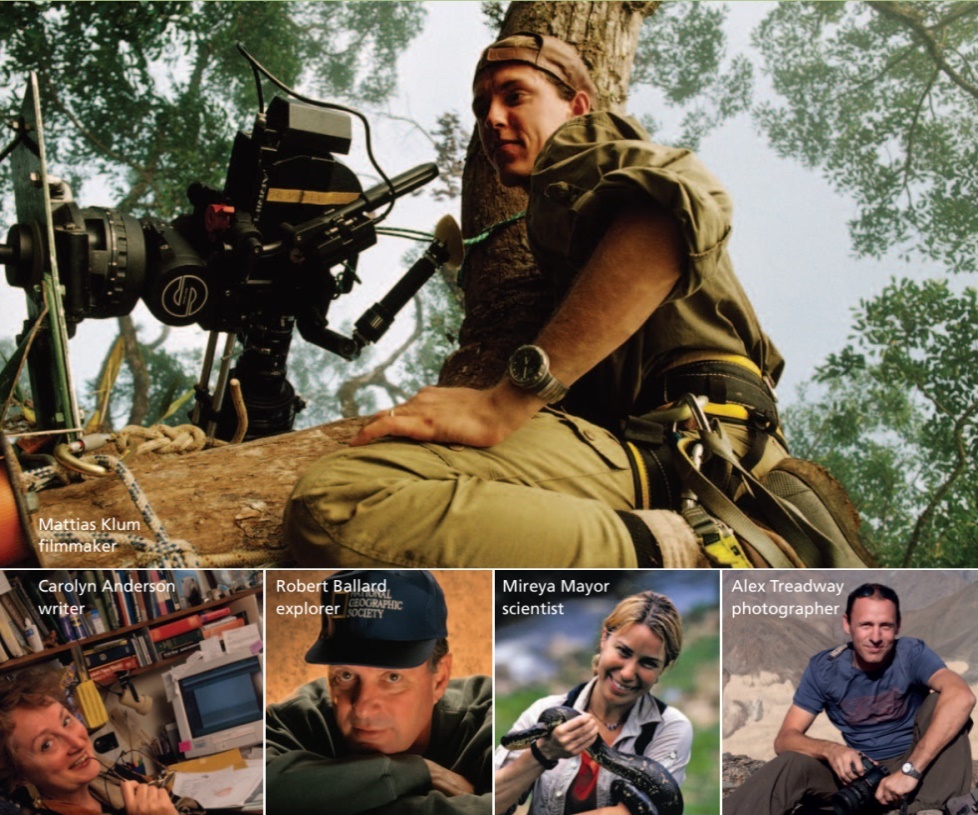 Hi. I’m Mattias. I’m a filmmakerHi. I’m Caroline. I’m a writer.Hello. I’m Robert. I’m an explorer.Hi. I’m Mireya. I’m a scientist.Hello. I’m Alex. I’m a photographer                                                                                                                                 Mattias Klum
                                                                                                                                               filmmakerCarolyn Anderson         Robert Ballard        Mireya Mayor           Alex TreadwayWriter                            explorer                   scientist                     photographer6. Look at the photos. Write the jobs.                                                         7. Talk6 to your classmates7
1 Hi. I’m Carolyn. I’m a ………………………….
2 Hello. I’m Alex. I’m a .………………………….
3 Hi. I’m Mireya. I’m a .………………………….
4 Hi. I’m Mattias. I’m a .………………………….
5 Hello. I’m Robert. I’m an . ………………………….8. Translate the followingI’m: …………………………………….Hello. I’m Mattias: ……………………………………………….………………….I’m a photographer: ………………………………………..………………………Hi! My name’s Mike: …………………………………………………………………Hi. I’m Melisa. I’m a student: ………………………………………………………………………….9. Look at the grammar boxand the example. Then look at the jobs in exercise 2. Underline the first letterEXAMPLE: explorer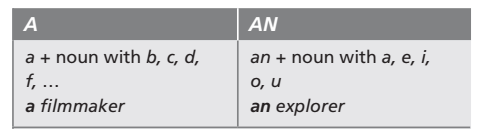 10. Complete the sentences with a or an. Then listen, check and repeat the sentences. 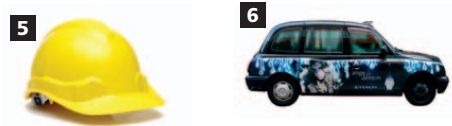 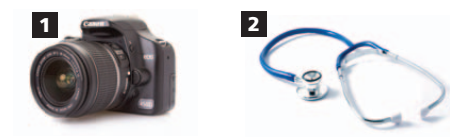 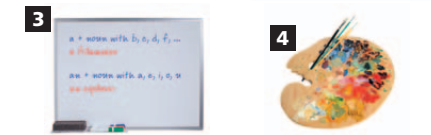 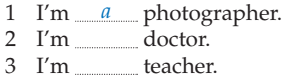 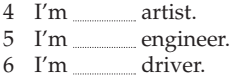 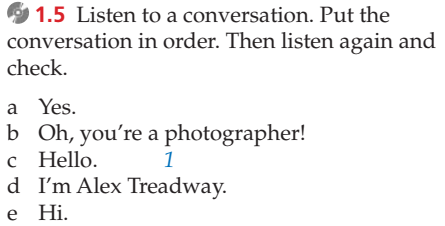 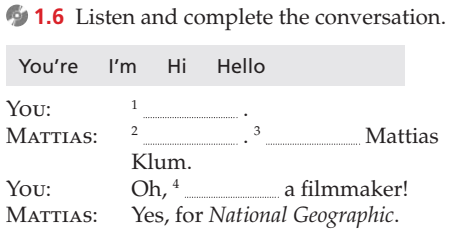 